АДМИНИСТРАЦИЯКРАСНОКАМСКОГО МУНИЦИПАЛЬНОГО РАЙОНАПЕРМСКОГО КРАЯПОСТАНОВЛЕНИЕ15.07.2016                                                                № 415                                                       .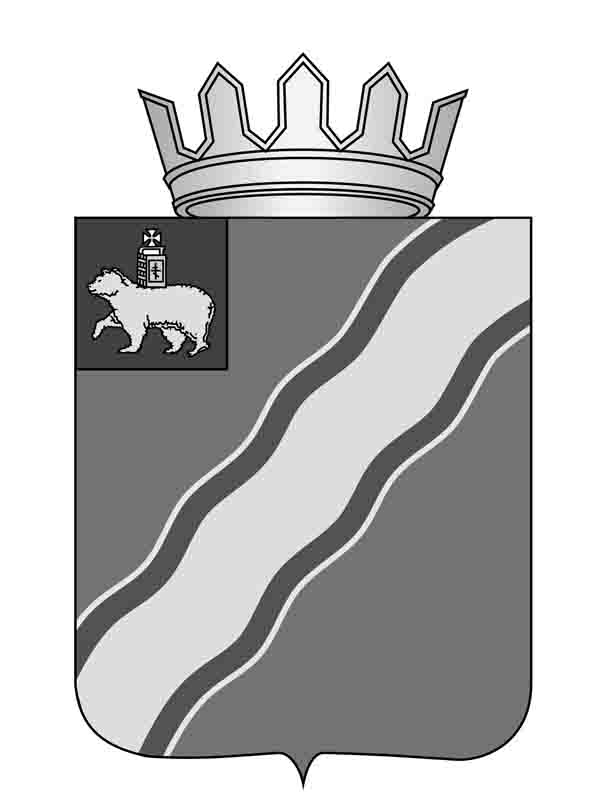 О внесении изменений в постановление администрации Краснокамского муниципального района от 29.04.2014 № 592 «Об утверждении Правил расходования мер поддержки (субсидий)  в рамках реализации отдельных мероприятий ведомственной целевой программы «Развитие сельского хозяйства на территории Краснокамского муниципального района на 2014 год и плановые 2015-2018 годы»В соответствии с постановлением Правительства Пермского края от 15 апреля 2016 г. № 224-п «О внесении изменений в  постановление Правительства Пермского края от 25 июля 2013 г. № 980-п «Об утверждении Порядка предоставления субсидий бюджетам муниципальных районов (городских округов) Пермского края из  бюджета Пермского края, в целях софинансирования отдельных мероприятий муниципальных программ развития сельского хозяйства, Правил расходования субсидий бюджетам муниципальных районов (городских округов) Пермского края из бюджета Пермского края в рамках  реализации отдельных мероприятий муниципальных программ развития сельского хозяйства» (в редакции постановлений Правительства Пермского края от 9 сентября 2013 г. № 1186-п, от 21 марта 2014 г. № 175-п, от 29 мая 2014 г. № 417-п, от 22 апреля 2015  г. № 250-п, от 21 августа 2015 г. № 552-п, от 24 февраля 2016 г. № 72-п), в целях совершенствования механизма осуществления государственной поддержки производства сельскохозяйственной продукции,  администрация Краснокамского муниципального  районаПОСТАНОВЛЯЕТ:Внести следующие изменения в постановление администрации Краснокамского муниципального района от 29.04.2014 № 592 «Об утверждении Правил расходования мер поддержки (субсидий)  в рамках реализации отдельных мероприятий ведомственной целевой программы «Развитие сельского хозяйства  на территории Краснокамского муниципального района на 2014 год и плановые 2015-2018 годы» (в редакции от 12.05.2015):в разделе 1:в пункте 1.1.  после слов «крестьянским (фермерским) хозяйствам» дополнить словами «включая индивидуальных предпринимателей»;в пункте 1.3.1 слова «на базе крестьянских (фермерских) хозяйств» исключить;в пункте 1.3.2 слова «крестьянским (фермерским) хозяйствам» заменить словом «фермерам»;пункт 1.3.2 дополнить абзацем следующего содержания: «грант на создание и развитие крестьянского (фермерского) хозяйства, единовременная помощь на бытовое обустройство»;пункт 1.3.3  изложить в следующей редакции: «возмещение части затрат крестьянских (фермерских) хозяйств, включая индивидуальных предпринимателей, при оформлении в собственность используемых ими земельных участков из земель сельскохозяйственного назначения»;в разделе  2:в названии раздела слова «на базе крестьянских (фермерских) хозяйств» исключить;пункт  2.2.2  дополнить словами  «и входит в реестр получателей государственной поддержки не менее 6 месяцев»;пункт 2.2.9 дополнить  словами «оформленный в соответствии с требованиями к бизнес-плану, утверждёнными приказом Министерства сельского хозяйства и продовольствия Пермского края от 18.07.2013 № СЭД-25-01.1-02-107»;в пункте 2.5.1 слова «в пунктах 2.3.1, 2.3.3, 2.3.4,2.3.6, 2.3.7 -2.3.16» заменить словами «в пунктах 2.3.1-2.3.16»;1.2.5. пункт  2.7.1 дополнить абзацем следующего содержания: «в течение 3 рабочих дней  после окончания проверки  в соответствии с пунктом 2.7. Отдел  передаёт документы, полученные от  фермеров (индивидуальных предпринимателей), на рассмотрение  Комиссии, состав и порядок работы которой утверждаются постановлением администрации Краснокамского муниципального района (далее - Комиссия). Состав Комиссии формируется с привлечением не менее 50% представителей общественных организаций»;1.2.6.  пункт 2.7.2  изложить в  следующей  редакции: «Комиссия рассматривает представленные документы, осуществляет отбор получателей грантов на развитие семейной фермы, определяет размеры выплат на каждого получателя гранта на развитие семейной фермы за счет средств бюджетов всех уровней, утверждает сводные списки получателей грантов на развитие семейной фермы. Решение Комиссии оформляется протоколом и размещается на официальном сайте.  Отдел  направляет главе крестьянского (фермерского) хозяйства уведомление о принятом Комиссией  решении»;пункт 2.7.3  изложить в следующей редакции: «предварительный размер гранта на развитие семейной фермы рассчитывается по каждому фермеру в соответствии с планом расходов и в пределах доведённых лимитов бюджетных обязательств, исходя из следующих условий»;в пункте 2.7.3.2  цифры «7 000» заменить  цифрами «10 000»;в пункте  2.7.3.4  цифры «13,9» заменить  цифрами «13,5»;в пункте  2.7.3.5  цифры «46,1» заменить цифрами «46,5»;дополнить пунктом  2.7.3.6 следующего содержания: «основанием для отказа в предоставлении гранта на развитие семейной фермы является несоответствие представленных документов условиям и (или) целям предоставления грантов на развитие семейной фермы, указанным в пунктах 2.2.1-2.2.7, 2.2.9-2.2.16, 2.1.4 настоящих Правил»; порядковый номер пункта  «2.7.4.5»  заменить на  «2.7.4.4»; дополнить пунктом 2.7.4.5 следующего содержания: «2.7.4.5.  при равных условиях и балловых оценках   список потенциальных участников  получения гранта на развитие семейной фермы  формируется исходя из очерёдности регистрации участников в журнале учёта приёма документов на субсидирование и в пределах доведённых лимитов бюджетных обязательств»;в пункте 2.7.6 слова «на базе крестьянских (фермерских) хозяйств» исключить;дополнить пунктом 2.9.11 следующего содержания: «2.9.11.  запрет приобретения за счёт средств гранта иностранной валюты, за исключением операций, осуществляемых в соответствии с валютным законодательством Российской Федерации при закупке (поставке) высокотехнологичного импортного оборудования, сырья и комплектующих изделий»;дополнить пунктами 2.11.1, 2.11.2, 2.11.3 следующего содержания: «2.11.1. в целях обеспечения целевого и эффективного расходования бюджетных средств Отдел заключает с кредитными организациями соглашение о порядке обслуживания расчётных счетов глав крестьянских (фермерских) хозяйств, получателей грантов на развитие семейной фермы, в которых предусматриваются основания для заключения с главами крестьянских (фермерских) хозяйств договоров на обслуживание расчётных счетов, условия зачисления средств гранта на развитие семейной фермы и их списания, а также ежеквартальное представление кредитными организациями информации о расходовании средств грантов на развитие семейной фермы, количестве открытых и закрытых  расчётных счетов крестьянских (фермерских) хозяйств, получателей грантов на развитие семейной фермы, условия сохранности и целевого расходования грантов на развитие семейной фермы;	2.11.2. глава крестьянского (фермерского) хозяйства вправе проводить операции по расходованию средств гранта на развитие семейной фермы исключительно с согласия Отдела по заявлению главы крестьянского (фермерского) хозяйства с  приложением следующих документов:              	2.11.2.1. копий договора (договоров) купли-продажи и (или) договора (договоров) об оказании услуг (выполнении работ), заключённых крестьянским (фермерским) хозяйством в целях выполнения плана расходов;	2.11.2.2. копии счетов на оплату приобретаемого имущества, выполненных работ, оказанных услуг;	2.11.2.3. копии платёжных поручений, выписок из расчётного счёта, подтверждающих оплату соответствующего вида расходов за счёт собственных и (или) заёмных средств получателя гранта согласно плану расходов;	2.11.3.  в случае соответствия представленных документов плану расходов Отдел в течение 3 рабочих дней с момента получения заявления, указанного в пункте  2.11.2  настоящих Правил уведомляет главу крестьянского (фермерского) хозяйства о согласии на списание средств гранта на развитие семейной фермы с расчётного счёта».В случае несоответствия представленных документов плану расходов Отдел в течение 3 рабочих дней с момента получения заявления, указанного в пункте 2.11.2  настоящих правил, направляет главе крестьянского (фермерского) хозяйства мотивированный отказ в списании средств с расчётного счёта»;дополнить пунктами 2.13, 2.14 следующего содержания:«2.13.  изменение плана расходов, в том числе в пределах предоставленного гранта на развитие семейной фермы, подлежит согласованию с Комиссией Министерства.Для согласования изменений плана расходов глава крестьянского (фермерского) хозяйства направляет в Отдел  заявление о согласовании изменений в план расходов и уточненный план расходов по форме согласно приложению 2 к настоящим Правилам.2.14. Отдел  в течение 10 календарных дней согласовывает уточненный план расходов при условии, что изменения в план расходов не повлекут изменений производственных показателей бизнес-плана и не противоречат бизнес-плану, о чем делает соответствующую отметку на плане расходов, и направляет представленные документы в Министерство»;	1.3. в разделе 3:	1.3.1. в наименовании раздела слова «крестьянским (фермерским) хозяйствам» заменить словом «фермерам»;	1.3.2. в пункте 3.1  слова «крестьянским (фермерским) хозяйствам» заменить словом «фермерам»;1.3.3. пункт 3.4.3 дополнить словами «и входит в реестр получателей государственной поддержки не менее 6 месяцев»;	1.3.4. пункт 3.4.6 дополнить словами «оформленный в соответствии с требованиями к бизнес-плану, утверждёнными приказом Министерства сельского хозяйства и продовольствия Пермского края от 18.07.2013 № СЭД-25-01.1-02-107»;		1.3.5. в п.3.7 слова «в пунктах 3.5.1, 3.5.3-3.5.6, 3.5.8-3.5.13» заменить словами «в пунктах 3.5.1-3.5.13»;									1.3.6. в пункте 3.9.4.4  цифры «20,9» заменить цифрами «20,3»;	1.3.7. в пункте 3.9.4.5 цифры «69,1» заменить цифрами «69,7»;	1.3.8. пункт 3.9.5  изложить в следующей редакции: «в течение 1 рабочего дня  после окончания проверки  Отдел  передаёт документы, полученные от  фермеров (индивидуальных предпринимателей), на рассмотрение Комиссии, состав и порядок работы которой утверждаются постановлением администрации Краснокамского муниципального района (далее - Комиссия). Состав Комиссии формируется с привлечением не менее 50% представителей общественных организаций;  1.3.9. дополнить  пунктом  3.9.5.1. следующего содержания: « Комиссия рассматривает представленные документы, осуществляет отбор получателей грантов по поддержке начинающих фермеров, определяет размеры выплат на каждого получателя гранта за счет средств бюджетов всех уровней, утверждает сводные списки получателей грантов  по направлению «поддержка начинающих фермеров»;Решение Комиссии оформляется протоколом, и размещается на официальном сайте.  Отдел  направляет главе крестьянского (фермерского) хозяйства уведомление о принятом Комиссией  решении»;1.3.10. пункт 3.9.6  изложить в следующей редакции: «Отдел формирует список потенциальных получателей грантов начинающим фермерам, единовременной помощи по форме, согласно приложению 10 настоящих Правил, исходя из большего количества  баллов, присвоенных по следующим критериям»;1.3.11.  дополнить пунктами 3.9.6.6 -3.9.6.7  следующего содержания:«3.9.6.6. глава крестьянского (фермерского) хозяйства          является членом сельскохозяйственного  потребительского кооператива – 5 баллов; не является членом  сельскохозяйственного потребительского кооператива – 0 баллов;3.9.6.7.  при  равных условиях  и  балловых оценках   список потенциальных участников  получения гранта для поддержки начинающих фермеров  формируется исходя из очерёдности регистрации участников в журнале учёта приёма документов на субсидирование и в пределах доведённых лимитов бюджетных обязательств»;1.3.12. дополнить пунктом 3.14.11 следующего содержания: «запрет приобретения за счёт средств гранта иностранной валюты, за исключением операций, осуществляемых в соответствии с валютным законодательством Российской Федерации при закупке (поставке) высокотехнологичного импортного оборудования, сырья и комплектующих изделий»;1.3.13. пункт 3.17 дополнить пунктами  3.17.1,   3.17.2,  3.17.3 следующего содержания:  «3.17.1.  в целях обеспечения целевого и эффективного расходования бюджетных средств Отдел  заключает с кредитными  организациями соглашение о порядке обслуживания расчётных счетов глав крестьянских (фермерских) хозяйств, получателей грантов начинающим фермерам и (или) единовременной помощи,  в которых предусматриваются основания для заключения с главами крестьянских (фермерских) хозяйств договоров на обслуживание расчётных счетов, условия зачисления средств гранта начинающим фермерам и (или) единовременной помощи и их списания, а также ежеквартальное представление кредитными организациями информации о расходовании средств грантов начинающим фермерам и (или) единовременной помощи, количестве открытых и закрытых расчётных счетов крестьянских (фермерских) хозяйств, получателей начинающим фермерам и (или) единовременной помощи, условия сохранности и целевого расходования гранта начинающим фермерам и (или) единовременной помощи;3.17.2. глава  крестьянского (фермерского) хозяйства вправе проводить операции по расходованию средств гранта начинающим фермерам и (или) единовременной помощи исключительно с согласия Отдела  по заявлению главы крестьянского (фермерского) хозяйства с приложением следующих документов:3.17.2.1. копий договора (договоров) купли-продажи и (или) договора (договоров) об оказании услуг (выполнении работ), заключённых крестьянским (фермерским) хозяйством в целях выполнения плана расходов;3.17.2.2. копии счетов на оплату приобретаемого имущества, выполненных работ, оказанных услуг;3.17.2.3.  копии платёжных поручений, выписок из расчётного счёта, подтверждающих оплату соответствующего вида расходов за счёт собственных и (или) заёмных средств получателя гранта согласно плану расходов;3.17.3.  в случае соответствия представленных документов плану расходов Отдел  в течение 3 рабочих дней с момента получения заявления, указанного в пункте 3.17.2   настоящих Правил уведомляет главу крестьянского (фермерского) хозяйства о согласии на списание средств  гранта начинающим фермерам и (или) единовременной помощи  с расчётного счёта.В случае несоответствия представленных документов плану расходов Отдел в течение 3 рабочих дней с момента получения заявления, указанного в 3.17.2  настоящих Правил, направляет главе крестьянского (фермерского) хозяйства мотивированный отказ в списании средств с расчётного счёта»;					1.4. в разделе 4:1.4.1. в пункте 4.10.3.1 цифры «23,2» заменить  цифрами «22,5»;1.4.2. в пункте 4.10.3.2  цифры «76,8» заменить цифрами «77,5»;1.5. в раздел  5:1.5.1. название раздела  изложить в следующей редакции: «Контроль и порядок возвратов грантов (субсидий)»;1.5.2.   пункт 5.1. изложить в следующей редакции: «Отдел и  (или) финансовое управление администрации Краснокамского муниципального района проводят обязательную проверку соблюдения получателями грантов (субсидий) условий, целей и порядка предоставления грантов (субсидий)»;1.5.3. пункт  5.2. изложить в следующей редакции: «возврат грантов (субсидий) в случае нарушения их получателями  целей, порядка их предоставления или условий, установленных настоящими Правилами и (или) Соглашением,  осуществляется в следующем порядке:                                           5.2.1. орган финансового контроля, указанный в пункте  5.1  настоящих правил  в 10 – дневный срок после подписания акта проверки направляет  в адрес главы крестьянского (фермерского) хозяйства требование о возврате мер поддержки в случае нарушения условий, установленных при их предоставлении;5.2.2. требование о возврате мер поддержки, нарушения   условий, установленных при их предоставлении,  должно быть исполнено  получателем в течение месяца с даты получения указанного требования;5.2.3.  в случае невыполнения в установленный срок  получателем требования о возврате мер поддержки в случае нарушения условий, установленных при их предоставлении, органы, указанные в пункте 5.1   настоящих Правил, обеспечивают взыскание мер поддержки в судебном порядке»;1.6. позицию 18 в  приложении  3 к  Правилам «Заключение по потенциальному     получателю гранта  на развитие семейных животноводческих ферм»  исключить;1.7.  в приложении 9 к Правилам  «Заключение по потенциальному получателю гранта  на создание и  развитие крестьянского (фермерского) хозяйства» добавить позицию следующего содержания: «наименование сельскохозяйственных потребительских кооперативов, членом которого  является глава крестьянского (фермерского) хозяйства».Постановление  подлежит опубликованию в специальном выпуске «Официальные материалы органов местного самоуправления Краснокамского муниципального района» газеты «Краснокамская звезда» и на официальном сайте администрации Краснокамского муниципального района.Постановление  распространяется на взаимоотношения, возникшие  на основании  трёхсторонних Соглашений, заключённых с Министерством сельского хозяйства и продовольствия Пермского края, администрацией Краснокамского муниципального района  и главами крестьянских (фермерских) хозяйств  с  01 января 2016 г. Контроль  за  исполнением настоящего постановления возложить на  первого заместителя  главы Краснокамского муниципального района по социально-экономическому развитию В.Ю.Капитонова.Глава Краснокамскогомуниципального района - глава администрации Краснокамскогомуниципального района                                                                Ю.Ю.КрестьянниковР.Н.Ужегова7 39 66